Контрольные цифры приемаабитуриентов по направлениям подготовки  для обучения в магистратуре в 2015 году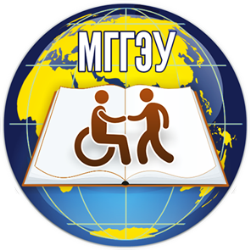 МОСКОВСКИЙ  ГОСУДАРСТВЕННЫЙ ГУМАНИТАРНО - ЭКОНОМИЧЕСКИЙ  УНИВЕРСИТЕТ107150, г.Москва, ул.Лосиноостровская, д. 49тел: (499) 748-32-30, сайт: www.mggeu.ru; e-mail: priem@mggeu.ru№п/пКод,направление подготовкиКонтрольные цифры приема граждан, обучающихся за счет Контрольные цифры приема граждан, обучающихся за счет Контрольные цифры приема граждан, обучающихся за счет Контрольные цифры приема граждан, обучающихся за счет №п/пКод,направление подготовкибюджетных ассигнований федерального бюджета (бюджетная основа) по образовательным программам высшего образованиябюджетных ассигнований федерального бюджета (бюджетная основа) по образовательным программам высшего образованиясредств физических июридических лиц (внебюджетная основа) по образовательным программам высшего образованиясредств физических июридических лиц (внебюджетная основа) по образовательным программам высшего образования№п/пКод,направление подготовкииз них по очной формеиз них по заочной формеиз них по очной формеиз них по заочной формеМАГИСТРАТУРАМАГИСТРАТУРАМАГИСТРАТУРАМАГИСТРАТУРАМАГИСТРАТУРАМАГИСТРАТУРА40.04.01 (030900. 68) Юриспруденция--101038.04.01 (080100.68) Экономика--101039.04.01 (040100.68) Социология--101045.04.02 (035700.68) Лингвистика--10-37.04.01 (030300.68)  Психология--101038.04.02 (080200.68) Менеджмент--101042.04.02 (031300.68)  Журналистика--10-